Đề thi học sinh giỏi toán 4ĐỀ SỐ 1Thời gian làm bài: 60 phútBài 1.Cho một số, biết rằng nếu viết thêm vào bên phải số đó một chữ số thì được số mới và tổng của số mới và số phải tìm là 467. Tìm số phải tìm và chữ số viết thêm.Bài 2.Thêm dấu ngoặc vào các biểu thức sau để có các biểu thức đúng:a) 7 x 13 x 2 – 5 = 147b) 15 x 7 + 2 x 4 = 428Bài 3.Để đánh số trang một quyển sách dày 125 tờ (không tính bìa) thì phải viết bao nhiêu lượt cho số?Bài 4.Một cửa hàng có hai loại gạo tẻ và gạo nếp. Số ki-lô-gam gạo tẻ gấp ba lần số ki-lô-gam gạo nếp. Hỏi mỗi loại gạo có bao nhiêu ki-lô-gam, biết rằng nếu bán đi 5kg gạo nếp và 35kg gạo tẻ thì số gạo còn lại của cả hai loại bằng nhau?Bài 5.Cho tam giác ABC (như hình vẽ). Hãy kẻ thêm 2 đoạn thẳng vào hình để hình có được số tam giác nhiều nhất. Kể tên các hình tam giác đó.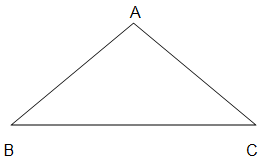 Đáp án Đề số 1Bài 1. Khi viết thêm một chữ số vào bên phải của một số là làm tăng số đó lên 10 lần và số đơn vị viết thêm. Do đó tổng của số mới và số cũ là 11 lần và số dư chính là số viết thêm.Ta có phép tính sau:467: (10 + 1) = 42 (dư 5)Vậy số phải tìm là số 42 và chữ số viết thêm là 5.Thử lại: 42+ 425 = 467.Đáp số: 467.Bài 2.    a) 7 x (13 x 2 – 5 ) = 147b) (15 x 7 +2) x 4= 428Bài 3. Một quyển sách dày 125 tờ nên số trang của nó là 2 x 125 = 250 trang.– Từ trang 1 đến trang 9 có 9 số có một chữ số.Số lượt chữ số phải viết là: 9 x 1 = 9 (lượt chữ số)– Từ trang 10 đến trang 99 có 90 số có hai chữ số.Số lượt chữ số phải viết là: 90 x 2 = 180 (lượt chữ số)– Từ trang 100 đến trang 250 có 151 số có ba chữ số.Số lượt chữ số phải viết là: 151 x 3 = 453 (lượt chữ số)Vậy số lượt chữ số phải viết là: 9 + 180 + 453 = 642 (lượt chữ số).Đáp số: 642 lượt chữ số.Bài 4. Theo đề bài, nếu bán đi 5kg nếp và 35kg gạo tẻ thì số gạo còn lại của  hai loại gạo bằng nhau. Suy ra số gạo tẻ hơn số gạo nếp là:35 – 5 = 30 (kg).Ta có sơ đồ sau:Gạo tẻ:Gạo nếp:Từ sơ đổ ta có số gạo tẻ là:30 : 2 x 3 = 45 (kg)Số gạo nếp có là:45 – 30 = 15 (kg)Đáp số: Gạo tẻ: 45kg; gạo nếp: 15kg.Bài 5.*Ta có các tam giác sau:ABC, EBC, FBC, IEB, IBC, ICF, EAC và FAB. Vậy có 8 hình tam giác.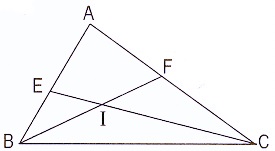 